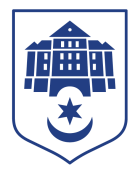 ТЕРНОПІЛЬСЬКА МІСЬКА РАДАПОСТІЙНА КОМІСІЯз питань економіки, промисловості, транспорту і зв’язку, контролю за використанням комунального майна, зовнішніх зв’язків, підприємницької діяльності, захисту прав споживачів та туризмуПротокол засідання комісії №1від  24.01.2024Всього членів комісії: 	(4) Ольга Шахін, Віталій Хоркавий, Мар’яна Юрик, Мар’ян КозбурПрисутні члени комісії: 	(4) Ольга Шахін, Віталій Хоркавий, Мар’яна Юрик, Мар’ян КозбурКворум є. Засідання комісії правочинне.На засідання комісії запрошені:Галина Горєва – начальник відділу торгівлі, побуту та захисту прав споживачів;Олег Шморгай – заступник начальника  управління транспорту мереж та зв’язку - начальник відділу транспортних мереж;Сергій Ковдриш – начальник управління обліку та контролю за використанням комунального майна;Ігор Токарчук – начальник управління матеріального забезпечення та інформаційних технологій;Олег Соколовський – начальник управління житлово-комунального господарства, благоустрою та екології;Галина Денисюк – начальник відділу обліку та фінансового забезпечення;Людмила Бистрова – начальник відділу звернень та контролю документообігу управління організаційно-виконавчої роботи;Наталя Харів – заступник начальника організаційного відділу ради управління організаційно-виконавчої роботи;Денис Гузар – старший інспектор сектору взаємодії у соціальних мережах управління цифрової трансформації та комунікацій зі ЗМІ.Головуюча – голова комісії Ольга Шахін.Депутати міської ради Ольга Шахін, Віталій Хоркавий брали участь в засіданні постійної комісії за допомогою електронних месенджерів, які не заборонені до використання в Україні.Слухали:  Про затвердження порядку денного комісії.Виступила: 	Ольга Шахін, яка запропонувала взяти порядок денний комісії відповідно до листа від 22.01.2024 № 1114/2024 за основу.Результати голосування за взяття порядку денного комісії за основу: За –4, проти-0, утримались-0. Рішення прийнято.Виступила: Ольга Шахін, яка запропонувала доповнити порядок денний комісії питанням «Про зняття з контролю та перенесення термінів виконання рішень міської ради»Результати голосування за доповнення порядку денного комісії: За –4, проти-0, утримались-0. Рішення прийнято.Виступила:  Ольга Шахін, яка запропонувала затвердити порядок денний комісії в цілому.Результати голосування за затвердження порядку денного комісії в цілому: За –4, проти-0, утримались-0. Рішення прийнято.ВИРІШИЛИ:		Затвердити порядок денний засідання комісії.Порядок денний засідання: Перше питання порядку денного СЛУХАЛИ: Про звіт щодо здійснення Тернопільською міською радою та її виконавчим комітетом  державної регуляторної політики у 2023 році ДОПОВІДАЛА: Галина ГорєваРезультати голосування за проект рішення міської ради: За – 4, проти -0,  утримались-0. Рішення прийнято.ВИРІШИЛИ:	Погодити проект рішення міської ради «Про звіт щодо здійснення Тернопільською міською радою та її виконавчим комітетом  державної регуляторної політики у 2023 році»2. Друге питання порядку денногоСЛУХАЛИ: Про внесення змін до Статуту комунального підприємства «Міськавтотранс»ДОПОВІДАВ: Олег ШморгайРезультати голосування за проект рішення міської ради: За – 4, проти -0,  утримались-0. Рішення прийнято.ВИРІШИЛИ:	Погодити проект рішення міської ради «Про внесення змін до Статуту комунального підприємства «Міськавтотранс»»3. Третє питання порядку денногоСЛУХАЛИ: Про стан оренди та хід приватизації майна комунальної власності за 2023 рікДОПОВІДАВ: Сергій КовдришРезультати голосування за проект рішення міської ради: За – 4, проти -0,  утримались-0. Рішення прийнято.ВИРІШИЛИ:	Погодити проект рішення міської ради «Про стан оренди та хід приватизації майна комунальної власності за 2023 рік»4. Четверте питання порядку денногоСЛУХАЛИ: Про передачу в оперативне управління нерухомого майна комунальної власностіДОПОВІДАВ: Сергій КовдришРезультати голосування за проект рішення міської ради: За – 4, проти -0,  утримались-0. Рішення прийнято.ВИРІШИЛИ:	Погодити проект рішення міської ради «Про передачу в оперативне управління нерухомого майна комунальної власності»5. П’яте питання порядку денногоСЛУХАЛИ: Про затвердження рішень  виконавчого комітету ДОПОВІДАВ: Ігор ТокарчукРезультати голосування за проект рішення міської ради: За – 4, проти -0,  утримались-0. Рішення прийнято.ВИРІШИЛИ:	Погодити проект рішення міської ради «Про затвердження рішень  виконавчого комітету»6. Шосте питання порядку денногоСЛУХАЛИ: Про затвердження рішення виконавчого комітету ДОПОВІДАВ: Олег СоколовськийРезультати голосування за проект рішення міської ради: За – 4, проти -0,  утримались-0. Рішення прийнято.ВИРІШИЛИ:	Погодити проект рішення міської ради «Про затвердження рішення виконавчого комітету»7. Сьоме питання порядку денногоСЛУХАЛИ: Про затвердження рішення виконавчого комітетуДОПОВІДАЛА: Галина ДенисюкРезультати голосування за проект рішення міської ради: За – 4, проти -0,  утримались-0. Рішення прийнято.ВИРІШИЛИ:	Погодити проект рішення міської ради «Про затвердження рішення виконавчого комітету»8. Восьме питання порядку денногоСЛУХАЛИ: Про виконання Програми розвитку пасажирського транспорту на 2021-2023 роки ДОПОВІДАВ: Олег ШморгайРезультати голосування за проект рішення міської ради: За – 4, проти -0,  утримались-0. Рішення прийнято.ВИРІШИЛИ:	Погодити проект рішення міської ради «Про виконання Програми розвитку пасажирського транспорту на 2021-2023 роки»9. Дев’яте питання порядку денногоСЛУХАЛИ: Про зняття з контролю та перенесення термінів виконання рішень міської ради ДОПОВІДАЛА: Людмила Бистрова, яка запропонувала погодити проект рішення міської ради «Про зняття з контролю та перенесення термінів виконання рішень міської ради» в частині пункту 1.10 «Рішення міської ради від 03 листопада 2023 року № 8/32/02 «Про депутатський запит Ольги Похиляк». Результати голосування за проект рішення міської ради: За – 4, проти -0,  утримались-0. Рішення прийнято.ВИРІШИЛИ:	Погодити проект рішення міської ради «Про зняття з контролю та перенесення термінів виконання рішень міської ради» в частині пункту 1.10 «Рішення міської ради від 03 листопада 2023 року № 8/32/02 «Про депутатський запит Ольги Похиляк».Голова комісії							  Ольга ШахінСекретар комісії							Мар’яна Юрик№з/пНазва питанняПро звіт щодо здійснення Тернопільською міською радою та її виконавчим комітетом  державної регуляторної політики у 2023 роціПро внесення змін до Статуту комунального підприємства «Міськавтотранс»Про стан оренди та хід приватизації майна комунальної власності за 2023 рікПро передачу в оперативне управління нерухомого майна комунальної власностіПро затвердження рішень  виконавчого комітетуПро затвердження рішення виконавчого комітетуПро затвердження рішення виконавчого комітетуПро виконання Програми розвитку пасажирського транспорту на 2021-2023 рокиПро зняття з контролю та перенесення термінів виконання рішень міської ради